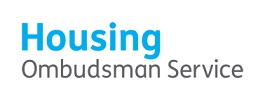 Version Control Voluntary membership PolicyOverviewOur vision states Housing matters: Fairness matters.  We believe housing is important to people’s lives and that we should help improve landlord and resident relationships when things go wrong.  We do not limit this vision to social housing.  Our starting point is, therefore, that we welcome all landlords who wish to be voluntary members of our Scheme.  Voluntary membership applicationsThe Scheme imposes certain conditions on membership (see Annex 1) and these need to be confirmed as met or as agreed to be met within an agreed timescale for a voluntary membership application to be accepted.  Where conditions are agreed to be met, we will follow up to ensure compliance by the date agreed or consider withdrawing membership.  As the Scheme is largely funded by statutory members, we also need to confirm there is no risk of a disproportionate impact on our resources from accepting a voluntary member through completion of due diligence checks.To align with our vision, we would ordinarily expect voluntary membership to cover all housing units.  Partial membership requests will be subject to approval by the Housing Ombudsman.  N.B. Some partial requests may be as the remaining units are covered by mandatory membership provisions.   HOS may impose additional undertakings as a condition of membership on a case-by-case basis.   All applications will be approved by the Housing Ombudsman, or the Director of Finance & Corporate Performance and a Director of Dispute Resolution.  Membership fees due in the first year will be calculated pro-rata.  Voluntary membership withdrawalA voluntary member may withdraw at any time. Where this is the case, we should seek an explanation.  Membership fees will be refunded pro-rata.Voluntary membership terminationVoluntary membership may be ended by the Ombudsman in any of the following circumstances:failure to comply with the Schemefailure to comply with any additional undertakings given as a condition of membershipfailure to pay membership fees by the due dateAnnex 1 – Extracts from the SchemeMembers 4. A person who applies to become a member of the Scheme must do so to the Ombudsman in such form and with such supporting information as he may require. 5. As a condition of membership of the Scheme, a member must: a. agree to be bound by the Scheme; b. establish and maintain a complaints procedure; c. as part of that procedure, inform complainants of their right to bring complaints to the Ombudsman under the Scheme; and d. publish its complaints procedure and its membership of the Scheme, and make information about them available to those entitled to complain to the Ombudsman.Voluntary members 8. In addition to social landlords the Ombudsman may admit to the Scheme other members who meet the conditions of paragraph 5. Removal or withdrawal of a member 10. A voluntary member may withdraw from the Scheme if it complies with the conditions that the Ombudsman may require according to the circumstances of each case. 11. The Ombudsman may end the membership of a voluntary member if it has not complied with the Scheme or with undertakings given to the Ombudsman as a term of admission.Annex 2 – Voluntary membership application form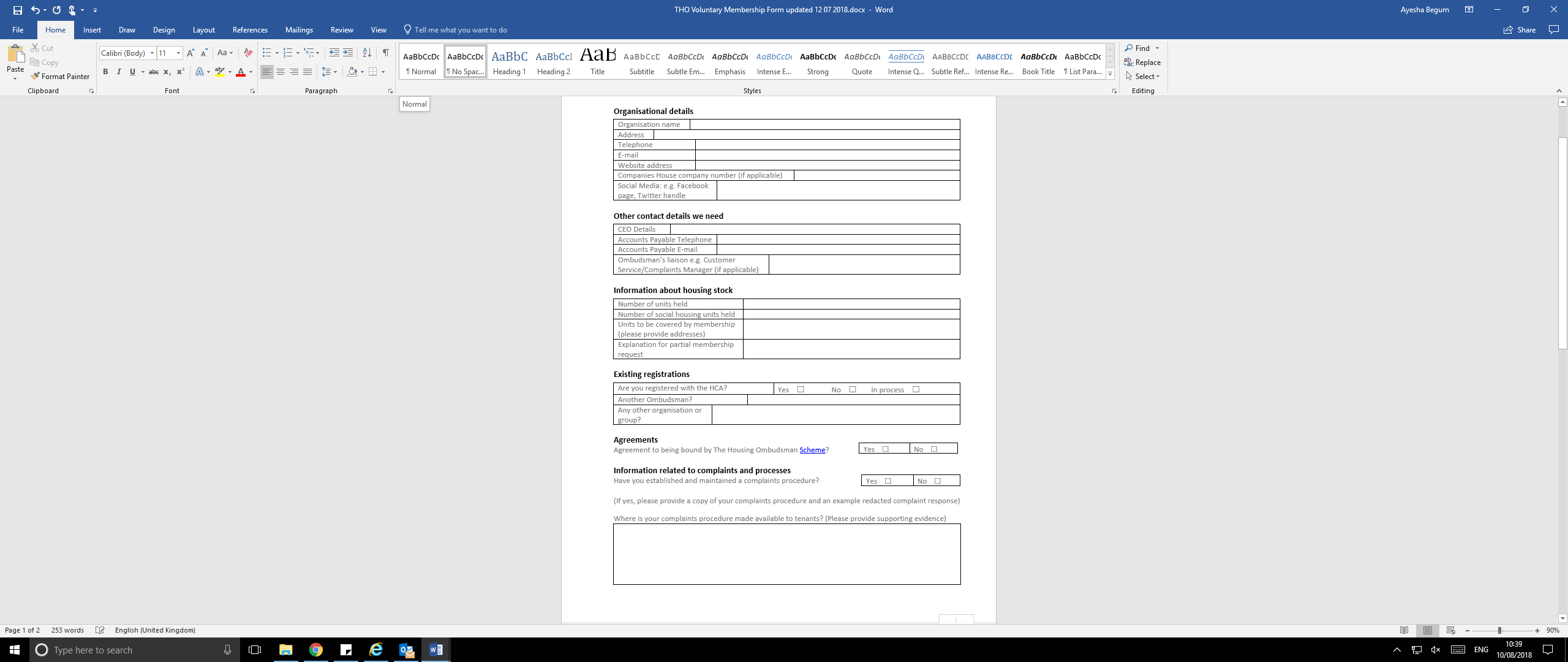 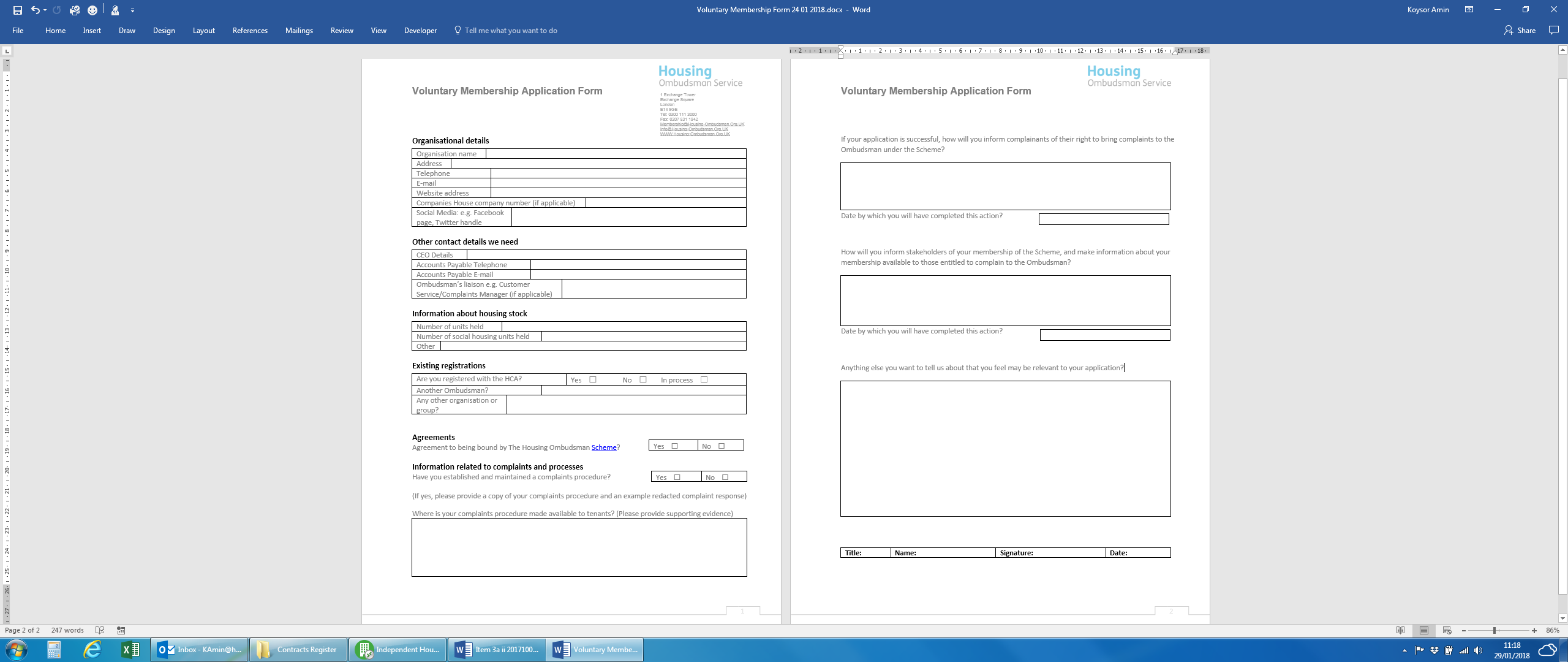 PolicyVoluntary membershipDate approvedSeptember 2018Date for next reviewSeptember 2021 (3-year cycle)Owner:Director of Finance & Corporate Performance and Deputy OmbudsmanApplicable toColleagues dealing with membership applicationsOverviewThis policy sets out our approach to accepting voluntary members into our Scheme and how to process these requestsAnnexExtracts from the SchemeVoluntary membership application form NumberDateSummary of changes Authored by V1Sep 2018New policyOMT